What’s in Your Name?Create a poetic acronym using letters in a first name to describe one’s self.   15 min        1 participant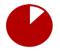 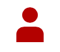 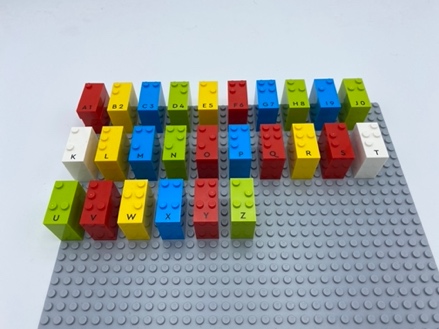 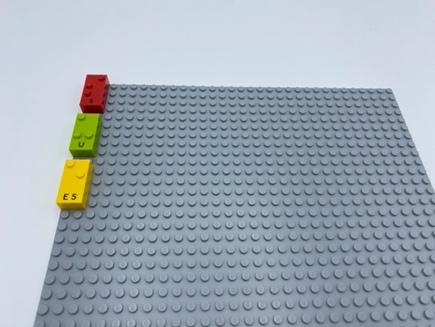 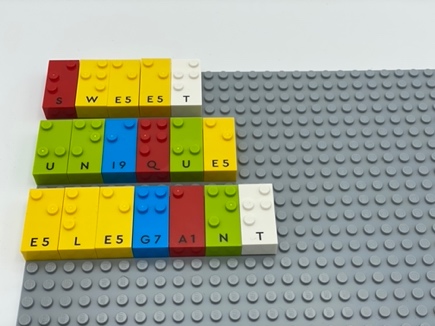 Let’s playWrite your name vertically (in a column) on the base plateUse the first letter in your name to think of a word that describes youWrite it horizontally using the brick already on the base plateContinue to do so with each letter in your nameHow to prepare2 base platesAll the letter bricksPrepare one of the base plates alphabetically for ease in finding letter bricks.Facilitation tipsAsk the child to help you preparing the alphabetical base plate. It could be a warm-up activity!Ask the child to find adjectives which describe them best starting with their name’s letters : acronyms are a poetic way to write a text!Read aloud famous examples of acronyms so children will have a better understanding of this specific way of writing.Possible variationsMake it a collaborative activity: player 1 writes an acronym describing an animal. Player 2 reads all the words and tries to guess what animal it is. Children will develop these holistic skillsCOGNITIVE: Discover the function of the written word: Participate in the writing of certain wordsCREATIVE: Write as a leisure activityEMOTIONAL: Implement an artistic projectSOCIAL: Gradually use appropriate vocabulary and/or ratings to describe a situation, present an argument PHYSICAL: Develop tactile tracking skills: Use both hands to track across broken lines on a page and identify space between lines, Relocate hands to beginning of next lineDid you knowActively engaging, when learners have choice - big or small - to make about the content or processes involved in their learning. Active engagement comprises the three dimensions of feelings about learning (behavioral) and thinking and processing about and within the learning context (cognitive). The most effective integrated pedagogies attend to all three dimensions.